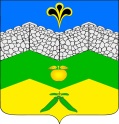                                                       СОВЕТ                   АДАГУМСКОГО СЕЛЬСКОГО ПОСЕЛЕНИЯКРЫМСКОГО РАЙОНА                                       Р Е Ш Е Н И Е от 11.04.2023 года                                                                              № 134                                                                хутор АдагумО внесении изменений в решение Совета Адагумского сельского поселения Крымского района от 24 декабря 2020 года № 48 «Об утверждении Положения о порядке реализации инициативных проектов в Адагумском сельском поселении Крымского района»В соответствии с Федеральным законом от 6 октября 2003 года           № 131-ФЗ  «Об общих принципах организации местного самоуправления в Российской Федерации», руководствуясь требованием надзорного акта Крымской межрайонной прокуратуры Краснодарского края, уставом Адагумского сельского поселения Крымского района, Совет Адагумского сельского поселения Крымского района, р е ш и л:1. Внести в решение Совета Адагумского сельского поселения Крымского района от 24 декабря 2020 года № 48 «Об утверждении Положения о порядке реализации инициативных проектов в Адагумском сельском поселении Крымского района» (далее по тексту - Решение) следующие изменения:1.1. Абзац 8 «Основные понятия, используемые для целей настоящего Положения» раздела 1 приложения к решению дополнить подпунктом 6) следующего содержания:«6) Инициативная группа - численностью не менее десяти граждан, достигших шестнадцатилетнего возраста и проживающих на территории соответствующего муниципального образования, органы территориального общественного самоуправления, староста сельского населенного пункта (далее - инициаторы проекта). Минимальная численность инициативной группы может быть уменьшена нормативным правовым актом представительного органа муниципального образования.»;1.2. Абзац 3 пункта 3.1. раздела 3 приложения к решению изложить в следующей редакции:«- инициативные группы численностью не менее десяти граждан, достигших шестнадцатилетнего возраста и проживающих на территории Адагумского сельского поселении Крымского района;»;1.3. Пункт 3.1. раздела 3 приложения к решению дополнить следующим абзацем:«В случае, если инициатором проекта выступают физические лица, к инициативному проекту прилагается согласие на обработку их персональных данных, в соответствии со статьей 9 Федерального закона от 27 июля 2006 года №52-ФЗ «О персональных данных».»;1.4. Пункт 3.2. раздела 3 приложения к решению дополнить подпунктом 3.2.9 следующего содержания:«3.2.9. Иные сведения, предусмотренные нормативным правовым актом представительного органа муниципального образования.»;1.5. Приложение к решению дополнить разделом 8 следующего содержания:«8. Порядок осуществления общественного контроля за реализацией инициативного проекта Инициаторы проекта, другие граждане, проживающие на территории Адагумского сельского поселения Крымского района, уполномоченные сходом, собранием или конференцией граждан, а также иные лица, определяемые законодательством Российской Федерации, вправе осуществлять общественный контроль за реализацией инициативного проекта в формах, не противоречащих законодательству Российской Федерации».2. Главному специалисту администрации Адагумского сельского поселения Крымского района Е.Г. Медведевой настоящее решение обнародовать путём размещения на информационных стендах, расположенных на территории сельского поселения, а также разместить на официальном сайте администрации Адагумского сельского поселения Крымского района в информационно-телекоммуникационной сети Интернет.3. Контроль за выполнением настоящего решения возложить на заместителя главы  Адагумского сельского поселения Крымского района С.П. Кулинич.3. Решение вступает в силу после официального обнародования.Глава Адагумского сельского поселенияКрымского района                                                                         А.В. Грицюта 